Chapitre  1 : modèleLes ondes progressivesOndes progressives : définitionOn appelle onde progressive le phénomène de propagation d'une perturbation dans un milieu sans transport global de matière. Il y a transport d'énergie au cours de la propagation de la perturbation.Deux types d’ondeOndes mécaniques : Une onde est mécanique si la perturbation est un mouvement local de matière. Une onde mécanique ne peut donc se propager que dans un milieu matériel.Onde électromagnétiques :L’onde est électromagnétique si la perturbation est une variation des champs électrique et magnétique. Une onde électromagnétique peut se propager dans les milieux matériels et dans le vide.Ondes à une dimensionUne onde peut généralement se propager dans plusieurs directions. Si la propagation se fait dans une seule direction, on parle d'onde progressive à une dimension.Célérité des ondes à une dimensionNotion de retard :On appelle A et B deux points appartenant à un milieu dans lequel progresse une onde à une dimension.Si à un instant de date t, le point A subit une certaine perturbation, le point B subira une perturbation identique à un instant ultérieur de date t + τ. La durée τ est appelée le retard.Allure de la perturbation à un instant t :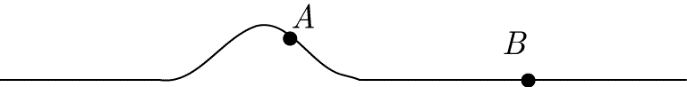 Allure de la perturbation à l’instant t + τ :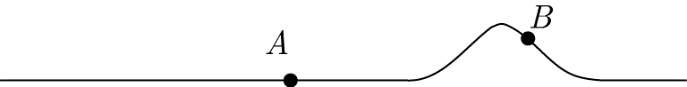 Célérité de l’onde à une dimension :Unités SI : AB est la distance en m ; est le retard en s ; est la célérité de l’onde en .